                                           ПОСИДИМ ПО-ХОРОШЕМУ,                     ПУСТЬ ВИСКИ ЗАПОРОШЕНЫ!                                                                                       2 октября в Новосильском центральном доме культуры отмечали добрый, светлый праздник - День пожилого человека.   Он очень важен сегодня, т.к.  позволяет привлечь внимание к многочисленным проблемам пожилых людей, существующим в современном обществе. Мы должны помнить о потребностях пожилых людей, о неоценимой значимости их опыта и труда. В рамках празднования Международного дня пожилых людей работники культуры организовали праздничный концерт. В уютной обстановке  пожилые жители  с удовольствием принимали поздравления и наслаждались праздничным концертом.  Артисты с большим удовольствием показывали свои номера, которые были очень яркими и красочными.  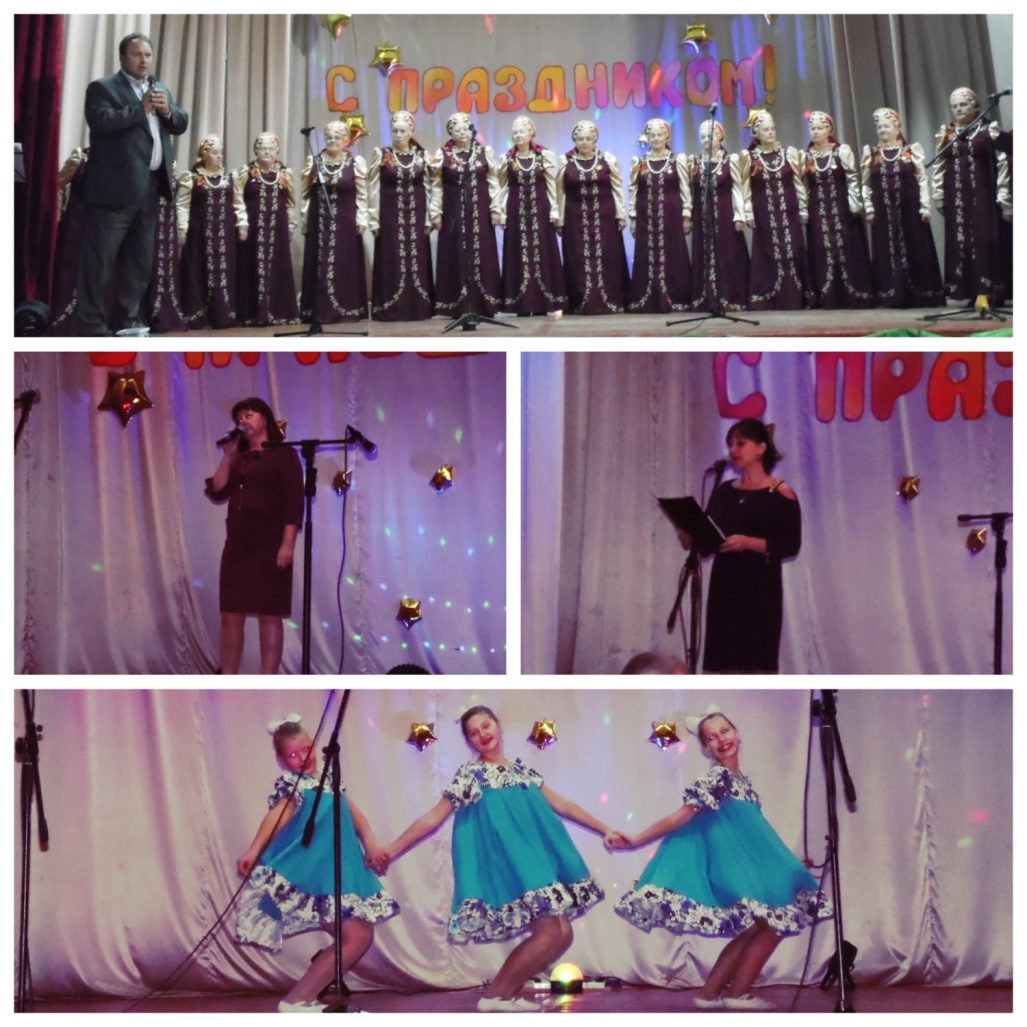 